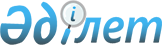 Об установлении квоты рабочих мест для инвалидов
					
			Утративший силу
			
			
		
					Постановление акимата Катон-Карагайского района Восточно-Казахстанской области от 31 мая 2018 года № 225. Зарегистрировано Управлением юстиции Катон-Карагайского района Департамента юстиции Восточно-Казахстанской области 14 июня 2018 года № 5-13-139. Утратило силу постановлением акимата Катон-Карагайского района Восточно-Казахстанской области от 22 декабря 2020 года № 369
      Сноска. Утратило силу постановлением акимата Катон-Карагайского района Восточно-Казахстанской области от 22.12.2020 № 369 (вводится в действие по истечении десяти календарных дней после дня его первого официального опубликования).

      Примечание РЦПИ.

      В тексте документа сохранена пунктуация и орфография оригинала.
      В соответствии с подпунктом 14) пункта 1 статьи 31 Закона Республики Казахстан от 23 января 2001 года "О местном государственном управлении и самоуправлении в Республике Казахстан", подпунктом 6) статьи 9 Закона Республики Казахстан от 6 апреля 2016 года "О занятости населения", подпунктом 1) статьи 31 Закона Республики Казахстан от 13 апреля 2005 года "О социальной защите инвалидов в Республике Казахстан", подпунктом 4) пункта 2 статьи 46 Закона Республики Казахстан от 6 апреля 2016 года "О правовых актах", пунктом 8 Правил квотирования рабочих мест для инвалидов, утвержденных приказом Министра здравоохранения и социального развития Республики Казахстан от 13 июня 2016 года № 498 (зарегистрировано в Реестре государственной регистрации нормативных правовых актов за номером 14010), акимат Катон - Карагайского района ПОСТАНОВЛЯЕТ:
      1. Установить квоту рабочих мест для инвалидов в размере от двух до четырех процентов от численности рабочих мест без учета рабочих мест на тяжелых работах, работах с вредными, опасными условиями труда, согласно приложению к настоящему постановлению.
      2. Признать утратившим силу постановление акимата Катон-Карагайского района от 22 декабря 2016 года № 458 "О квоте рабочих мест для инвалидов" (зарегистрировано в Реестре государственной регистрации нормативных правовых актов за номером 4848, опубликовано в эталонном контрольном банке нормативных правовых актов Республики Казахстан в электронном виде 06 февраля 2017 года).
      3. Настоящее постановление вводится в действие по истечении десяти календарных дней после дня его первого официального опубликования. Перечень организаций по установлению квоты рабочих мест для инвалидов 
					© 2012. РГП на ПХВ «Институт законодательства и правовой информации Республики Казахстан» Министерства юстиции Республики Казахстан
				
      Аким района 

А. Нургожин
Приложение к постановлению 
акимата Катон-Карагайского 
района от "31 " мая 2018 года 
№ 225
     № п/п
Наименование организации
Численность работников (человек)
Размер квоты (%)
Количество рабочих мест (единиц)
1
Региональное государственное учреждение "Катон-Карагайский государственный национальный природный парк"
451
4
18
2
Коммунальное государственное казенное предприятие Восточно-Казахстанского областного управления здравоохранения "Катон - Карагайская центральная районная больница"
226
3
7
3
Коммунальное государственное казенное предприятие "Центр культуры и досуга населения"
115
3
4
4
Коммунальное государственное казенное предприятие "Средняя школа имени Cеиткамзы Ластаева" 
102
3
3
5
Коммунальное государственное учреждение "Средняя школа имени Рыкова"
56
2
1
6
Коммунальное государственное учреждение "Ново-Березовская средняя школа"
52
2
1
7
Коммунальное государственное учреждение "Урыльская средняя школа"
68
2
1
8
Коммунальное государственное учреждение "Солдатовская средняя школа"
60
2
1
9
Коммунальное государственное учреждение "Средняя школа имени Кабдоша Дамитова"
87
2
2
10
Коммунальное государственное учреждение "Катон-Карагайский аграрно - технический колледж" управления образования Восточно-Казахстанской области
81
2
2
11
Коммунальное государственное учреждение "Улкен Нарынская средняя школа" 
66
2
1
12
Коммунальное государственное учреждение "Солоновская средняя школа"
57
2
1
13
Коммунальное государственное учреждение "Малонарымская средняя школа"
63
2
1
14
Коммунальное государственное учреждение "Черновинская средняя школа"
58
2
1
15
Коммунальное государственное учреждение "Белкарагайская средняя школа имени Оралхана Бокея"
55
2
1
16
Коммунальное государственное учреждение "Новохайрузовская средняя школа"
60
2
1
17
Коммунальное государственное учреждение "Катон - Карагайский территориальный центр по оказанию специальных социальных услуг детям с ограниченными возможностями, инвалидам старше 18 лет с психоневрологическими патологиями и престарелым гражданам"
57
2
1
18
Коммунальное государственное казенное предприятие "Ясли - сад "Балбөбек" в селе Улкен Нарын""
58
2
19
Коммунальное государственное учреждение "Большенарымский сельский лицей"
52
2
1
20
Коммунальное государственное учреждение "Детско - юношеская спортивная школа Катон-Карагайского района"
52
2
1